Revised 30th June 2024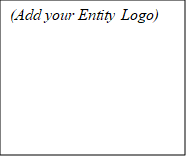 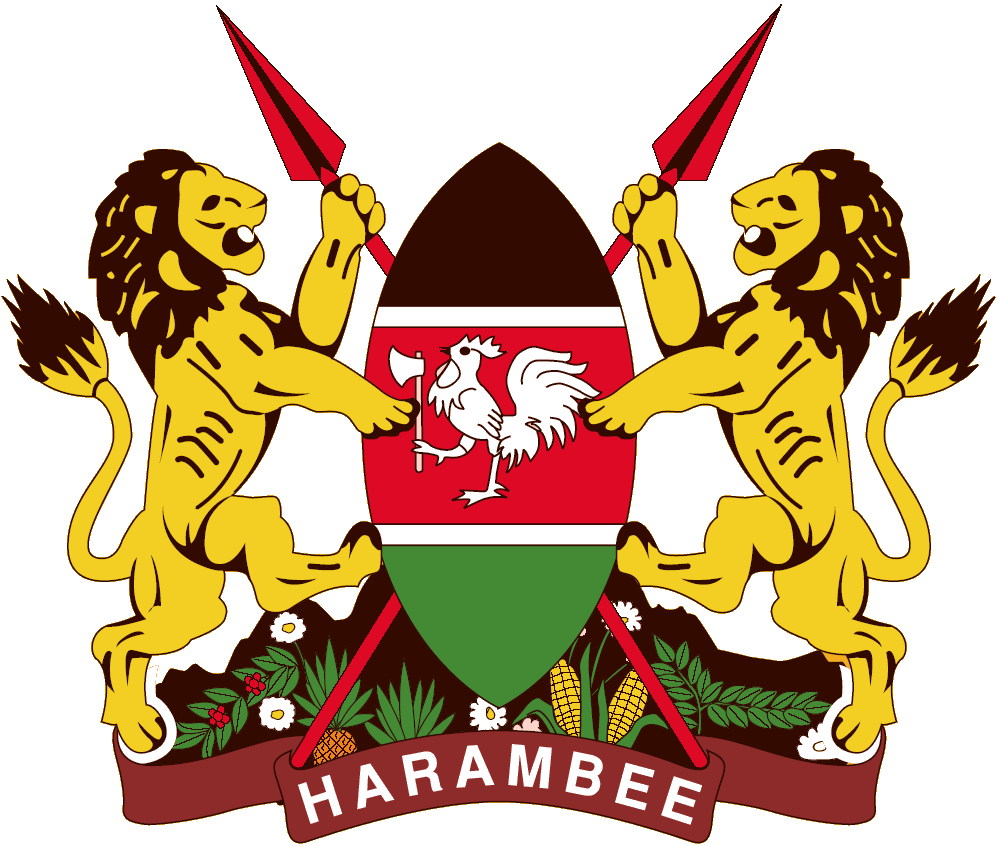 COUNTY GOVERNMENT OF xxx(Indicate actual name of the County)ANNUAL REPORT AND FINANCIAL STATEMENTSFOR THE FINANCIAL YEAR ENDEDJUNE 30, 20xxPrepared in accordance with the Cash Basis of Accounting Method under the International Public Sector Accounting Standards (IPSAS)(Leave blank page)Table of Contents					   Page1.	Acronyms and Glossary of  Terms	ii2.	Key Entity Information And Management	iii3.	Governance Statement	vi4.	Foreword by the CECM Finance and Economic Planning	vii5.	Statement of Performance against County Predetermined Objectives	viii6.	Environmental and Sustainability Reporting	xi7.	Statement of Management Responsibilities	xiii8.	Report of the Independent Auditor of the Financial Statements for the County Executive of xxx for the year ended 30th June 20xx	xv9.	Statement of Receipts and Payments for the year ended 30th June 20xx	110.	Statement of Assets and Liabilities as at 30th June 20xx	211.	Statement of Cash Flows for the period ended 30th  June 20xx	312.	Statement of Comparison of Budget & Actual Amounts (Recurrent and Development Combined) for the year ended 30th June 20xx	513.	Significant Accounting Policies	1214.	Notes to the Financial Statements	1815.	Annexes	37Acronyms and Glossary of  TermsAcronymsADP				Annual Development PlanAIE				Authority to Incur ExpenditureCA				County AssemblyCARA			County Allocation of Revenue ActCECM			County Executive Committee MemberCE				County ExecutiveCG				County GovernmentCIDP				County Integrated Development PlanCRA				Commission on Revenue AllocationCRF				County Revenue FundCT				County TreasuryIPSAS			International Public Sector Accounting StandardsOCOB			Office of the Controller of BudgetOAG				Office of the Auditor GeneralPFM 				Public Finance ManagementPSASB			Public Sector Accounting Standards BoardNT				National TreasuryWB				World BankKshs            			Kenya Shillings Glossary of TermsFiduciary Management 	The key management personnel who had financial responsibility (This list is an indication of acronyms and key terms; the County should include all from the annual report and financial statements prepared)Key Entity Information And ManagementBackground informationThe County is constituted as per the Constitution of Kenya is headed by the County Governor, who is responsible for the general policy and strategic direction of the County. The County Executive is comprised of the following departments:Key Management teamThe County Executive’s day-to-day management is under the following key organs:Fiduciary ManagementThe key management personnel who held office during the financial year ended 30th June 20XX and who had direct fiduciary responsibility were: (Include all the accounting officers of departments within the County)Fiduciary Oversight ArrangementsHere, provide a high-level description of the key fiduciary oversight arrangements covering (say):Audit and finance committee activitiesParliamentary committee activitiesCounty AssemblyDevelopment partner oversight activities(Provide a brief explanation on fiduciary activities undertaken during the financial year)County Executive HeadquartersP.O. Box XXXXXXXX Building/House/PlazaXXX Avenue/Road/HighwayNAIROBI, KENYACounty Executive ContactsTelephone: (254) XXXXXXXXE-mail:  xxxx@xxx.comWebsite: xxx.go.keCounty Executive BankersCentral Bank of KenyaHaile Selassie AvenueP.O. Box 60000City Square 00200NAIROBI, KENYAOther Commercial Banks (List details of other commercial banks)…...…Independent AuditorAuditor-GeneralOffice of The Auditor GeneralAnniversary Towers, University Way P.O. Box 30084GPO 00100NAIROBI, KENYAPrincipal Legal AdviserThe Attorney GeneralState Law Office and Department of JusticeHarambee AvenueP.O. Box 40112City Square 00200NAIROBI, KENYACounty Attorney(List details of other County Attorneys if any.)Governance StatementABC County is constituted as per the Constitution of Kenya, 2010. The County is headed by the Governor, who is responsible for the general policy and strategic direction of the County. The County is made up of a County Assembly, County Executive and XXX number of County Government Entities. The County Executive is structured in terms of departments, headed by a County Executive Committee Member (CECMs). The CECMs support the Governor and the Deputy Governor in executing the mandate of the County Government as stipulated in the Constitution. The County Secretary heads county public service and is responsible for arranging the business of county executive committee.The County Executive Indicate the membership of the cabinet/County Executive Governance Structures (entity to tabulate and include photos of the Governor, Deputy Governor, the CECMs and County Secretary).Brief discussions of how the County deals with its stakeholders especially on matters that require public participation, whether there are policies on communication, stakeholder engagement and whistle blowing.Safeguards against unethical conduct and corruption.Indicate your engagement with the County Assembly through its committees and the Senate including number of bills sponsored by the executive and any other matters presented for deliberations.Risk managementAre there effective arrangements for risk management and internal control?Are there formal processes to identify and assess risks?Are there formal processed to analyse risks as a basis for how they should be managed?Are there formal processes to assess changes in the internal and external environments which could give rise to risks?Are risks identified and analysed in the period and how they were managed?Brief descriptions of appointment operation and membership of the audit committee and its charter.ComplianceThe entity should identify the laws and regulations that governs it and disclose its compliance to these laws. There should also be a disclosure whether reports emanating from such compliance are prepared and discussed at the relevant levels or other government offices.Any other Governance issue include committees that the county may need to disclose. Foreword by the CECM Finance and Economic Planning(Put the foreword note by the CECM Finance here).Include the following:Functions of the County Government as per the County Government Act.Mention the budget performance against actual amounts for current year and for cumulative to-date based on programmes, (make use of pictures, tables pie charts and graphs)Physical progress based on outputs, outcomes and impacts since establishment of County Government, (encouraged to use actual figures and percentages)Comment on each of the County flagship projects and how they have been achieved.Comment on value-for-money achievements,List the implementation challenges of strategic objectives for the County and the County’s future outlook (here you could mention the budget allocation for the coming year and the projects that the County wishes to undertake in line with the County’s strategic plan).Highlight key risk management strategies applied by the County ExecutiveStatement of Performance against County Predetermined ObjectivesGuidanceRefer to the CIDP which informs the annual budget and the annual development plan and report on the extent of the county executive’s progress in attaining the development plan. Report on the metrics met, objectives yet to be met, challenges and opportunities of the County in implementation of its CIDP. Enumerate all the objectives of the County as per the CIDP.Section 164 (2) (f) of the Public Finance Management Act, 2012 requires that, at the end of each financial year, the accounting officer when preparing financial statements of each County Government entity Government entities in accordance with the standards and formats prescribed by the Public Sector Accounting Standards Board includes a statement of the county government entity’s performance against predetermined objectives.(This guidance should be removed in the final set of financial statements)Strategic development objectives (Customize as per specific county)The County’s xxx CIDP (specify the period) has identified xxx key strategic development objectives. Broadly, these objectives have been identified through a participatory process that reviewed the development priorities of the Governor’s Manifesto, the National Government’s Vision 2030, SDGs and the MTP III. (insert any other document of reference).The strategic objectives are a synthesised product of the afore-mentioned planning frameworks that amalgamate the thematic focus and development aspirations in these policy frameworks. The key development objectives of the XXX County’s CIDP are to:XxxXxxxxxBelow we present the progress made in attaining the objectives of the xxx CIDP (specify period) for xxx County. Progress on Attainment of Development Objectives from Annual Development Plan for FY 20xx- Customize as per specific county.For purposes of implementing and cascading the above development objectives to specific sectors, all the development objectives were made specific, measurable, achievable, realistic and time-bound (SMART) and converted into development outcomes. Attendant indicators were identified for reasons of tracking progress and performance measurement: Below we provide the progress on attaining the stated objectives:PUBLIC WORKS ROADS AND TRANSPORT (each department to have its own table or presented in a more suitable format to the county’s operations)N/B: Data and information provided here should be verifiable against the ADP.Environmental and Sustainability Reporting(Two-to-three pages)(Include an Introductory paragraph on the main mandate of the organisation and its strategy on sustainability. Sustainability being the ability to maintain or continue offering services to the citizens of the county over the long- term focuses mainly on the five areas indicated below.)Sustainability strategy and profile The top management especially the accounting officer should refer to sustainable efforts, broad trends in political and macroeconomic affecting sustainability priorities, reference to international best practices and key achievements and failure.Environmental performanceOutline clearly, environmental policy guiding the organisation, provide evidence of the policy. Outline successes, shortcomings, efforts to manage biodiversity, waste management policy and efforts to reduce environmental impact of the organisation’s products.Employee welfareGive account of the policies guiding the hiring process and whether they consider the gender ratio, whether they take in stakeholder engagements and how often they are improved. Explain efforts made in improving skills and managing careers, appraisal and reward systems. The organisation should also disclose their policy on safety and compliance with Occupational Safety and Health Act of 2007, (OSHA.). How is the entity treating its staff to ensure that talent is retained to continue offering the services needed by the citizenry.Market place practices- The organisation should outline its efforts to:Responsible Supply chain and supplier relations- Explain how the organisation maintains good business practices, treats its own suppliers responsibly by honouring contracts and respecting payment practices.Responsible ethical practices-Corruption free environmentStewardship of goods and services Outline efforts to safeguard the rights and interests of its citizensCommunity EngagementsGive evidence of community engagement including charitable giving (cash & material), Community Social Investment and any other forms of community social responsibility The statement may also include how the organisation promotes education, sports, healthcare, labour relations, staff training and development, and water and sanitation initiatives)Statement of Management ResponsibilitiesSection164 of the Public Finance Management Act, 2012 requires that, at the end of each financial year, the County Treasury shall prepare financial statements of each County Government entity in accordance with the standards and formats prescribed by the Public Sector Accounting Standards Board.The County Executive Committee (CEC) member for Finance and Economic planning of the County Government is responsible for the preparation and presentation of the County Executive’s financial statements, which give a true and fair view of the state of affairs of the County Executive for and as at the end of the financial year ended on June 30, 20xx. This responsibility includes: (i)Maintaining adequate financial management arrangements and ensuring that these continue to be effective throughout the reporting period; (ii)Maintaining proper accounting records, which disclose with reasonable accuracy at any time the financial position of the county Executive; (iii) Designing, implementing and maintaining internal controls relevant to the preparation and fair presentation of the financial statements, and ensuring that they are free from material misstatements, whether due to error or fraud; (iv)Safeguarding the assets of the county Executive; (v)Selecting and applying appropriate accounting policies; and (iv)Making accounting estimates that are reasonable in the circumstances.The CEC member for finance accepts responsibility for the County Executive’s financial statements, which have been prepared on the Cash Basis Method of Financial Reporting, using appropriate accounting policies in accordance with International Public Sector Accounting Standards (IPSAS). The CEC member for finance is of the opinion that the County Executive’s financial statements give a true and fair view of the state of the County Executive’s transactions during the financial year ended June 30, 20xx, and of its financial position as at that date. The CEC member for finance further confirms the completeness of the accounting records maintained for the County Executive which have been relied upon in the preparation of its financial statements as well as the adequacy of the systems of internal financial control.The CEC member for finance confirms that the County Executive has complied fully with applicable Government Regulations and the terms of external financing covenants (where applicable), and that the County Executive’s funds received during the year under audit were used for the eligible purposes for which they were intended and were properly accounted for. Further the CEC member for finance confirms that the County Executive’s financial statements have been prepared in a form that complies with relevant accounting standards prescribed by the Public Sector Accounting Standards Board of Kenya.Approval of the financial statementsThe County Executive’s financial statements were approved and signed by the County Executive Committee  Member for Finance on ____________ 20xx.Report of the Independent Auditor of the Financial Statements for the County Executive of xxx for the year ended 30th June 20xxStatement of Receipts and Payments for the year ended 30th June 20xxThe accounting policies and explanatory notes to these financial statements form an integral part of the financial statements. The County Executive’s financial statements were approved on ___________ 20xx and signed by:*Comparative FY means the financial year preceding the current financial yearStatement of Assets and Liabilities as at 30th June 20xxThe accounting policies and explanatory notes to these financial statements form an integral part of the financial statements. The County Executive’s financial statements were approved on ___________ 20xx and signed by:Statement of Cash Flows for the period ended 30th  June 20xxThe accounting policies and explanatory notes to these financial statements form an integral part of the financial statements. The County Executive’s financial statements were approved on ___________ 20xx  and signed by: Statement of Comparison of Budget & Actual Amounts (Recurrent and Development Combined) for the year ended 30th June 20xx[Provide below a commentary on significant underutilization (below 90% of utilization) and any overutilization]XxxxXxxxXxxxXxxxXxxx(Explain whether the changes between the original and final are as a result of reallocations within the budget or other causes as per IPSAS 1.7.23 The total of actual on comparable basis should tie with the totals under receipts and payments where this is not the case, a reconciliation should between the two statements should be prepared and disclosed.)The County Executive’s financial statements were approved on ___________ 20xx and signed by:A: Statement of Comparison of Budget & Actual Amounts – Recurrent for the year ended 30th June 20xx[Provide below a commentary on significant underutilization (below 90% of utilization) and any overutilization]XxxxXxxxXxxxXxxxXxxx(Explain whether the changes between the original and final are as a result of reallocations within the budget or other causes as per IPSAS 1.7.23. The total figures on the recurrent budget execution statement and development budget execution should add up to the totals of the combined statement.)The County Executive’s financial statements were approved on ___________ 20xx and signed byB. Statement of Comparison of Budget & Actual Amounts: Development for the year ended 30th June 20xx[Provide below a commentary on significant underutilization (below 90% of utilization) and any overutilization]XxxxXxxxXxxxXxxxXxxx(Explain whether the changes between the original and final are as a result of reallocations within the budget or other causes as per IPSAS 1.7.23. The total figures on the recurrent budget execution statement and development budget execution should add up to the totals of the combined statement.)The County Executive’s financial statements were approved on ___________ 20xx and signed by:C. Budget Execution by Programmes and Sub-Programmes for the year ended 30th June 20xx(NB: This statement is a disclosure statement indicating the utilisation in the same format at the County budgets which are programmatic. Its totals should tie to the combined budget statement in number 12 above.)Significant Accounting PoliciesThe key accounting policies adopted in the preparation of these financial statements are set out below:Statement of compliance and basis of preparationThe financial statements have been prepared in accordance with Cash-basis IPSAS financial reporting under the cash basis of accounting, as prescribed by the PSASB and set out in the accounting policy notes below. This cash basis of accounting has been supplemented with accounting for; a) receivables that include imprests and salary advances and b) payables that include deposits and retentions. The receivables and payables are disclosed in the Statement of Assets and Liabilities. The financial statements are presented in Kenya Shillings, which is the functional and reporting currency of the County Executive all values are rounded to the nearest Kenya Shilling.  The accounting policies adopted have been consistently applied to all the years presented. The financial statements comply with and conform to the form of presentation prescribed by the PSASB.Reporting entity	The financial statements are for the xxx County Executive. The financial statements encompass the reporting entity as specified under section 164 of the PFM Act 2012.Recognition of receipts and paymentsi)  Recognition of receiptsThe County Executive recognises all receipts from the various sources when the event occurs, and the related cash has been received by the Executive.ii) Transfers from the County Revenue Fund (CRF)Transfer from CRF is recognized in the books of accounts when cash is received. Cash is considered as received when payment instruction is issued to the bank and a notification received by the entity.iii) Proceeds from sale of assetsProceeds from the sale of assets are recognised in the statement od receipts and payments when the related monies from the sale are received by the entity.Significant Accounting Policies (Continued)Recognition of paymentsThe County Executive recognises all expenses when the event occurs, and the related cash has been paid out.i) Compensation of employeesSalaries and Wages, Allowances, and statutory contributions for employees are recognized in the period when the compensation is paid.ii) Use of goods and servicesGoods and services are recognized as payments in the period when the goods/services are consumed and paid for. Such expenses, if not paid during the period where goods/services are consumed, shall be disclosed as pending bills.iii) Interest on borrowingBorrowing costs that include interest are recognized as payment in the period in which they incurred and paid for.iv) Repayment of borrowing (principal amount)The repayment of principal amount of borrowing is recognized as payment in the period in which the repayment is made. The stock of debt is disclosed as an annexure to the County consolidated financial statements.(if applicable).v) Acquisition of fixed assetsThe payment on acquisition of property plant and equipment items is not capitalized. The cost of acquisition and proceeds from disposal of these items are treated as payments and receipts items respectively. Where an asset is acquired in a non-exchange transaction for nil or nominal consideration and the fair value of the asset can be reliably established, a contra transaction is recorded as receipt and as a payment. A fixed asset register is maintained by each public entity and a summary provided for purposes of consolidation. This summary is disclosed as an annexure to the consolidated financial statements.Significant Accounting Policies (Continued)In-kind contributionsIn-kind contributions are donations that are made to the County Executive in the form of actual goods and/or services rather than in money or cash terms. These donations may include vehicles, equipment or personnel services. Where the financial value received for in-kind contributions can be reliably determined, the County Executive includes such value in the statement of receipts and payments both as receipts and as an expense in equal and opposite amounts; otherwise, the contribution is not recorded.Third Party PaymentsThis relates to payments done directly to supplier on behalf of the county Executive such as; national government may fund the operation of health or education program; a donor may pay directly for construction of a given market etc. Details of payments by third parties on behalf of the county Executive is detailed in the notes to these financial statements.Cash and cash equivalentsCash and cash equivalents comprise cash on hand and cash at bank, short-term deposits on call and highly liquid investments with an original maturity of three months or less, which are readily convertible to known amounts of cash and are subject to insignificant risk of changes in value. Bank account balances include amounts held at the Central Bank of Kenya and at various commercial banks at the end of the financial year.Restriction on cashRestricted cash represents amounts that are limited /restricted from being used to settle a liability for at least twelve months after the reporting period. This cash is limited for direct use as required by stipulation.  Amounts maintained in deposit bank accounts are restricted for use in refunding third party deposits. As at 30th June 20xx, this amounted to KShs xxx compared to KShs xxx in prior period as indicated on note xxx. / (There were no other restrictions on cash during the year)Significant Accounting Policies (Continued)Imprests and AdvancesFor the purposes of these financial statements, imprests and advances to authorised public officers and/or institutions which were not surrendered or accounted for at the end of the financial year is treated as receivables. This is in recognition of the government practice where the imprest payments are recognized as payments when fully accounted for by the imprest or AIE holders. This is an enhancement to the cash accounting policy. Other accounts receivables are disclosed in the financial statements.Third Party Deposits and RetentionFor the purposes of these financial statements, deposits and retentions held on behalf of third parties have been recognized as accounts payables. This is in recognition of the government practice of retaining a portion of contracted services and works pending fulfilment of obligations by the contractor and to hold deposits on behalf of third parties. This is an enhancement to the cash accounting policy adopted and prescribed by the Public Sector Accounting Standards Board. Other liabilities including pending bills are disclosed in the financial statements.Non-current assetsNon-current assets are expensed at the time of acquisition while disposal proceeds are recognized as receipts at the time of disposal. However, the acquisitions and disposals are reflected in the County Executive’s fixed asset register a summary of which is provided as a memorandum to these financial statements.Pending billsPending bills consist of unpaid liabilities at the end of the financial year arising from contracted goods or services during the year or in past years. As pending bills do not involve the payment of cash in the reporting period, they are recorded as ‘memorandum’ or ‘off-balance’ items to provide a sense of the overall net cash position of the County Executive at the end of the year. Pending bills form a first charge to the subsequent year budget and when they are finally settled, such payments are included in the statement of receipts and payments in the year in which the payments are made.Significant Accounting Policies (Continued)Contingent LiabilitiesA contingent liability is:A possible obligation that arises from past events and whose existence will be confirmed only by the occurrence or non-occurrence of one or more uncertain future events not wholly within the control of the entity; orA present obligation that arises from past events but is not recognised because:It is not probable that an outflow of resources embodying economic benefits or service potential will be required to settle the obligation; orThe amount of the obligation cannot be measured with sufficient reliability.Some of contingent liabilities may arise from:  litigation in progress, guarantees, indemnities. Letters of comfort/ support, insurance, Public Private Partnerships. The County Executive does not recognize a contingent liability but discloses details of any contingencies in the notes to the financial statements unless the possibility of an outflow of resources embodying economic benefits or service potential is remote. Note xx and Annex 7 of this financial statement is a register of the contingent liabilities in the year.Contingent AssetsThe County Executive does not recognize a contingent asset but discloses details of a possible asset whose existence is contingent on the occurrence or non-occurrence of one or more uncertain future events not wholly within the control of the County Executive in the notes to the financial statements. Contingent assets are assessed continually to ensure that developments are appropriately reflected in the financial statements. If it has become virtually certain that an inflow of economic benefits or service potential will arise and the asset’s value can be measured reliably, the asset and the related revenue are recognized in the financial statements of the period in which the change occurs.Significant Accounting Policies (Continued)BudgetThe budget is developed on the same accounting basis (cash basis), the same accounts classification basis, and for the same period as the financial statements. The County Executive’s budget was approved as required by Law and as detailed in the County Revenue Allocation Act.  The original budget was approved by the County Assembly on xxx for the period 1st July 20xx to 30 June 20xx as required by law. There was xxx number of supplementary budgets passed in the year. A high-level assessment of the County Executive’s actual performance against the comparable budget for the financial year under review has been included in an annex to these financial statements.Comparative figuresWhere necessary comparative figures for the previous financial year have been amended or reconfigured to conform to the required changes in presentation.Subsequent eventsEvents subsequent to submission of the financial year end financial statements to the National Treasury and other stakeholders with a significant impact on the financial statements may be adjusted with the concurrence of National Treasury.Prior Period Adjustment During the year, errors that have been corrected are disclosed under note 17 explaining the nature and amounts.Related Party TransactionsRelated party means parties are related if one party has the ability to:Control the other party orExercise significant influence over the other party in making financial and operational decisions, or if the related party entity and another entity are subject to common control.Relates party transaction is a transfer of resources of obligations between related parties regardless of whether a price is charged. Notes to the Financial StatementsTransfer from the CRF(Provide a brief explanation and explain significant change from prior period)Miscellaneous Receipts(Give a brief description of other receipts including write backs and recoveries where applicable)Compensation of Employees(Give brief explanation including the comparative number of employees. Explain what other personnel costs relate to, explain significant change from prior period)Notes to the Financial Statements (Continued)Use of Goods and ServicesSubsidies (Give explanation of the nature of subsidies and the kind of services that have been subsidised, explain significant change from prior period)Notes to the Financial Statements (Continued)Transfer to other Government entities(Provide the nature and purpose of transfers and are these transfers to be recovered. The transfers under this note should be that done to self-reporting entities, explain significant change from prior period)Other Grants and Transfers (Provide explanation as to what other grants and payments relate to and who is the beneficiary explain significant change from prior period)Social Security Benefits (Explain where the benefits are remitted and who the beneficiaries are, explain significant change from prior period)Notes to the Financial Statements (Continued)Acquisition of Assets Notes to the Financial Statements (Continued)Finance Costs, including Loan Interest (Explain significant change from prior period)Repayment of Principal on Domestic Lending and On-Lending (Explain significant change from prior period)Other Payments(Provide explanation as to what each component of other expenses relates to, explain significant change from prior period)Notes to the Financial Statements (Continued)Cash and Bank Balances13A.	Bank BalancesNote: Amount should be as per amount in the cash book and bank reconciliation statements   prepared for each account held. These balances do not include bank balances for self-reporting entities and revenue collection accounts (these are in ROR reports) as at reporting date.13 B 	Cash in HandNotes to the Financial Statements (Continued)Cash in hand should also be analysed as follows: [Provide cash count certificates for each]Outstanding imprests and advances [Include a breakdown of the outstanding receivables above or as an annex to the notes if the list is longer than 1 page.]*See Annex XXXX for a detailed analysis of the outstanding imprests and salary advance.Notes to the Financial Statements (Continued)Deposits and Retention [Provide short appropriate explanations as necessary. Amount under deposits and retentions should tie to cash held in deposit account) ]Fund Balance Brought Forward [Provide short appropriate explanations, as necessary. The fund balances brought forward refers to the comparative  financial year’s closing balances]Prior Year Adjustments A prior period adjustment really applies to the correction of an error in the financial statements of a prior period. * The figure that goes to the statement of assets and liabilities. ** (The adjusted balances are not carried down on the face of the financial statement. County Executive to provide disclosure on the adjusted amounts) (Explain whether the prior year relates to errors noted in prior year, changes in estimates or accounting policy. Provide explanations for the prior year adjustments made their nature and effect on the fund balance of the County Executive).Notes to the Financial Statements (Continued)Increase/ (Decrease) in Outstanding Imprests and Advances (Receivable as at 1st  July for FY 20xx should be the same as receivable as at 30th June for the Comparative  FY)Increase/ (Decrease) in Deposits and Retention (Payables as at 1st July for FY 20xx should be the same as Payable as at 30th June for the Comparative FY)Other Important DisclosuresPending Accounts Payable (See Annex 2)  Pending Staff Payables (See Annex 3)  Other Pending Payables (See Annex 4) (Provide explanations for the prior year adjustments made their nature and effect on the fund balance of the County)Other Important DisclosuresExternal Assistance a) External assistance relating to loans and grants(Total here to tie to line 2 of note 4)b) Undrawn external assistance(This is a disclosure of the assistance not yet received as per donor agreements)Other Important Disclosuresc) Classes of providers of external assistance(Provide details for external assistance e, g. Economic development or welfare objective, Emergency relief, Trading activities etc. The total here should tie to totals of note 4)d) Non-monetary external assistanceThis may occur when goods such as vehicles, computers, medical equipment, food aid etc are contributed to a county by donors, NGO etc. N/B: Disclose the basis on which the value of goods and services were determined (This may be by : depreciated historical cost of physical assets, price attached on the goods, an assessment of value by the management of transferor, recipient on Third Party, Fair value measurement The totals here tie with line 3 of note 4).Other Important Disclosurese) Purpose and use of external assistance.N/B The above sub-classification will be adopted based on the purpose of the external assistance and how the external assistance was used.  (The total here should tie to the note 4 on external assistance)f) External Assistance paid by Third Parties on behalf of the County Executive by SourceThis relates to external assistance paid directly by third parties to settle obligations on behalf of the County Executive.(This note should tie to line 3 of note 4 on external assistance)Other Important DisclosuresPayments by Third Party on Behalf of the County ExecutiveThis relates to payments made directly to supplier on behalf of the county Executive. For example, the national government may fund the operations of health or education program, a donor may pay directly for construction of a given market etc.5.1 Classification by Source(Third party payments may be done by other entities that are not providers of external assistance)5.2 Classification of payments made by Third Parties by Nature of expenses.N/B The above subclassification will be adopted based on the appropriate county’s operationsOther Important DisclosuresRelated Party DisclosuresRelated party disclosure is encouraged under non-mandatory section of the Cash Basis IPSAS.The following comprise of related parties to the County Executive:Key management personnel that include the Governor, the Deputy Governor Members of the County Assembly, CECs and Chief Officers for various County Ministries and Departments.County Ministries and Departments.The National Government.Other County Governments Entities andState Corporations and Semi-Autonomous Government Agencies.Related party transactionsOther Important DisclosuresEstablishment of other County Government EntitiesThe PFM Act, 2012 section 182 enables the County Government to establish and dissolve County Corporations/ entities. For purposes of follow up on financial reporting, audit and disclosure, outlined below is a list of entities established by the County Government since inception.Leasing of Medical Equipment Amounts relating to leased medical equipment is included in the County Allocation Revenue Act and is budgeted for by the Counties. This amount is deducted at source and therefore not included in the exchequer. Since this is not a cash item, it is not included in the statement of receipts and payments In the current financial year ,amounts relating to leased medical equipment was Kshs xxx  and Kshs xxx for the comparative  Financial year.Contingent Liabilities    (Give details- Update ANNEX 8 Contingent liabilities register)Program for Results (PforR) DisclosureThis disclosure note is for entities implementing Programs for Results (PforR). Implementing entities are required to make disclosures in accordance with their respective financing agreements. The disclosure should capture the program's goal and expenditures designated in the expenditure framework.Expenditure Details* - Provide the details per your expenditure framework requirements. (Program, sub-program, and or economic Item)Progress On Follow-Up On Prior Year Auditor’s RecommendationsThe following is the summary of issues raised by the external auditor and management comments that were provided to the auditor. Guidance Notes:Use the same reference numbers as contained in the external audit report.Obtain the “Issue/Observation” and “management comments”, required above, from final external audit report that is signed by Management.Before approving the report, discuss the timeframe with the appointed Focal Point persons within your County Executive responsible for implementation of each issue.Indicate the status of “Resolved” or “Not Resolved” by the date of submitting this report to National Treasury.AnnexesAnnex 1 – Analysis Of Transfers From the CRF  Note: The above comprises transfers from the Exchequer based on CARA, comprising of equitable share, Level 5 and donor funds. Where there are changes in CARA amend as appropriate.Annex 2 – Analysis Of Pending Accounts PayableAnnex 3 – Analysis Of Pending Staff PayablesAnnex 4 – Analysis Of Other Pending PayablesAnnex 5 –Analysis Of imprests and Advances  (a)Government Imprest(b) Salary AdvanceAnnex 6 – Summary of Non-Current Asset RegisterNB: The balance as at the end of the year is the cumulative cost of all assets bought and inherited by the County Executive. Additions during the year should tie to note 9 on acquisition of assets during the year. Ensure a complete fixed asset register is separately prepared in line with guidelines from The National Treasury. Annex 7 – Inter-Entity Transfers(NB: This appendix must be agreed and signed by the issuing and receiving party)Annex 8 – Contingent Liabilities RegisterAnnex: 9 Reporting of Climate Relevant ExpendituresAnnex 10 Reporting on Disaster Expenditure No.DepartmentMajor ResponsibilityFinance and Economic PlanningManagement of County Treasury and PlanningAgriculture and Livestock and FisheriesOverseeing County Agriculture, animal husbandry and Fish farmingNo. Designation Name Office of the Governor - Head of Departments - County Attorney - - No.DesignationNameCECM Finance and Economic Planning-Accounting Officer-xx Department-xx-xx-xx-…………………………………………………..CECM Finance and Economic PlanningCounty Government of XXXS/NoStrategic Objective as per CIDP (present the objectives on a high and strategic level)Targeted OutcomePerformance/Progress made up since inception from the latest CIDPRemarks (Explainthereasons underperformance/ Overperformance)1Provide quality physical infrastructure in the County.xxxxxx2xxxxxxxxxxxxxxxxxxObjectiveOutcomeIndicatorPerformanceTo develop and maintain roads and storm water drainage to global standardsIncreased efficient transportation of people, goods and services% Of motorable and passable roads within the cityIn FY xx/xx we increased motorable and passable roads by xx% the following roads were upgraded XXXXXTo develop and maintain street and security lighting infrastructureIncreased public safety and security% Reduction of crimeStreet lighting was undertaken in XXXXX ward and there has been xx% reduction in crimeXXXXXXXXXXXXXXXXXXXTo reduce incidences of preventable illnesses and mortality at the County levelReduction of HIV related mortality and new infections% Reduction of HIV-related mortalityXXXXXTo improve health status of the individual, household and the community at the CountyIncreased access to specialised curative diagnostic interventions% Increase of access to specialised diagnostic servicesXXXXXXXXXXXXXXXXXXXXXXSignature..........................................................Name................................................................County Executive Committee Member – Finance and Economic PlanningInsert Current FYInsert Comparative FY*NotesKshsKshsReceiptsTransfers from the CRF1xxxxMiscellaneous receipts2xxxxTotal receiptsxxxxPaymentsCompensation of employees3xxxxUse of goods and services4xxxxSubsidies5xxxxTransfers to other government entities6xxxxOther grants and transfers7xxxxSocial security benefits8xxxxAcquisition of assets9xxxxFinance costs, including loan interest10xxxxRepayment of principal on domestic & foreign Borrowing11xxxxOther payments12xxxxTotal payments(xxx)(xxx)Surplus/deficit*xxx/(xxx)xxx/(xxx)……………………………………………………………..NameHead of Accounting UnitChief Officer -FinanceICPAK M/No………………   Insert Current FYInsert Comparative FYNotesKshsKshsFinancial assetsCash and cash equivalentsBank balances13AxxxxxxCash balances13BxxxxxxTotal cash and cash equivalentsxxxxxxOutstanding imprests and advances14xxxxxxTotal financial assetsxxxxxxFinancial liabilitiesDeposits and retentions 15xxxxxxNet financial assetsxxxxxxRepresented by Fund balance b/fwd.16xxxxxxPrior year adjustments17xxxxxxSurplus/deficit for the yearxxxxxxNet financial positionxxxxxx…………………………………………………………………………Name:	Name:	Chief Officer - FinanceHead of Accounting ServicesICPAK M/NoInsert Current FYInsert Comparative FYNotesKshsKshsReceipts from operating incomeTransfers from the CRF1xxxxxxMiscellaneous receipts2xxxxxxTotal receipts from operating incomexxxxxxPayments for operating expensesCompensation of employees3xxxxxxUse of goods and services4xxxxxxSubsidies5xxxxxxTransfers to other government entities6xxxxxxOther grants and transfers7xxxxxxSocial security benefits8xxxxxxFinance costs, including loan interest10xxxxxxOther payments12xxxxxxTotal payments for operating expensesxxxxxxNet receipts/ (payments) from operationsxxxxxxAdjusted for:Prior year adjustments17xxxxxxDecrease/(increase) in outstanding imprests & advances18xxxxxxIncrease/(decrease) in deposits and retentions19xxxxxxNet cash flow from operating activitiesxxxxxxCash flow from investing activitiesAcquisition of assets9xxxxxxNet cash flows from investing activitiesxxxxxxCash flow from Financing activitiesRepayment of principal on domestic and foreign Borrowing11xxxxxxNet cash flow from financing activitiesxxxxxxNet increase in cash and cash equivalentsxxxxxxCash and cash equivalents at beginning of the yearxxxxxxCash and cash equivalents at end of the yearxxxxxx……………………………………………………………………………….Name:	Name:	Chief Officer FinanceHead of Accounting Services ICPAK Member NumberReceipt/Expense ItemOriginal BudgetAdjustmentsFinal BudgetActual on Comparable BasisBudget Utilization Difference% Of Utilizationabc=a+bde=c-df=d/c %KshsKshsKshsKshsKshs ReceiptsTransfers from the CRFxxxxxxxxxxOther receipts xxxxxxxxxxOpening balance for Non-refundable bank balances in special purpose deposits accounts e.g., DANIDAxxxxxxxxxxTotalxxxxxxxxxxPaymentsCompensation of employeesxxxxxxxxxxUse of goods and servicesxxxxxxxxxxSubsidiesxxxxxxxxxxTransfers to other government unitsxxxxxxxxxxOther grants and transfersxxxxxxxxxxSocial security benefitsxxxxxxxxxxAcquisition of assetsxxxxxxxxxxFinance costs, including loan interestxxxxxxxxxxRepayment of principal on borrowingsxxxxxxxxxxOther paymentsxxxxxxxxxx TotalxxxxxxxxxxSurplus/(Deficit)………………………………………..………………………………………….Name:	Name:	Chief Officer FinanceHead of Accounting ServicesICPAK Member Number:	Receipt/expense itemOriginal BudgetAdjustmentsFinal BudgetActual on Comparable BasisBudget Utilization Difference% of Utilizationabc=a+bde=c-df=d/c %KshsKshsKshsKshsKshs ReceiptsTransfers from the CRFxxxxxxxxxxOther receipts  xxxxxxxxxxOpening balance for Non-refundable bank balances in special purpose deposits accounts e.g. DANIDAxxxxxxxxxxTotalxxxxxxxxxxPaymentsCompensation of employeesxxxxxxxxxxUse of goods and servicesxxxxxxxxxxSubsidiesxxxxxxxxxxTransfers to other government unitsxxxxxxxxxxOther grants and transfersxxxxxxxxxxSocial security benefitsxxxxxxxxxxAcquisition of assetsxxxxxxxxxxFinance costs, including loan interestxxxxxxxxxxRepayment of principal on borrowingsxxxxxxxxxxOther paymentsxxxxxxxxxx TotalxxxxxxxxxxSurplus/(deficit)xxxxxxxxxx………………………………………………………………………Name:Name:Chief Officer FinanceHead of Accounting ServicesICPAK Member Number:                                       Receipt/expense itemOriginal BudgetAdjustmentsFinal BudgetActual on Comparable BasisBudget Utilisation Difference% of Utilisationabc=a+bde=c-df=d/c %KshsKshsKshsKshsKshs ReceiptsxxxxxxxxxxTransfers from the CRFxxxxxxxxxxOther receipts xxxxxxxxxxOpening balance for Non-refundable bank balances in special purpose deposits accounts e.g. DANIDAxxxxxxxxxxTotalxxxxxxxxxxPaymentsCompensation of employeesxxxxxxxxxxUse of goods and servicesxxxxxxxxxxSubsidiesxxxxxxxxxxTransfers to other government unitsxxxxxxxxxxOther grants and transfersxxxxxxxxxxSocial security benefitsxxxxxxxxxxAcquisition of assetsxxxxxxxxxxFinance costs, including loan interestxxxxxxxxxxRepayment of principal on borrowingsxxxxxxxxxxOther paymentsxxxxxxxxxx TotalsxxxxxxxxxxSurplus/(deficit)xxxxxxxxxx………………………………………….…………………………………………..Name:	Name:	Chief Officer FinanceHead of Accounting ServicesICPAK Member Number:                                       Programme/Sub-ProgrammeOriginal budget Adjusted budget Final BudgetActual on comparable basis% Budget utilization 20xx20xx20xx20xx20xxKshsKshsKshsKshsKshsProgramme 1Sub-Programme 1Sub-Programme 2Sub-Programme 3Sub-TotalProgramme 2Sub-Programme 1Sub-Programme 2Sub-Programme 3Sub-TotalGrand TotalInsert Current FYInsert Comparative FY DescriptionKshsKshs Total exchequer releases for quarter 1xxxxxx Total exchequer releases for quarter 2xxxxxx Total exchequer releases for quarter 3xxxxxx Total exchequer releases for quarter 4xxxxxxTotalxxxxxxInsert Current FYInsert Comparative FYDescriptionKshsKshsInsurance RecoveriesxxxxxxOther Receipts (Specify)xxxxxxTotalxxxxxxInsert Current FYInsert Comparative FYDescriptionKshsKshsBasic salaries of permanent employeesxxxxxxBasic wages of temporary employeesxxxxxxPersonal allowances paid as part of salaryxxxxxxPersonal allowances paid as reimbursementsxxxxxxPersonal allowances provided in kindxxxxxxEmployer contribution to compulsory national social schemesxxxxxxEmployer contribution to compulsory national health insurance schemesxxxxxxPension and other social security contributionsxxxxxxSocial benefit schemes outside governmentxxxxxxOther personnel paymentsxxxxxxTotalxxxxxxInsert Current FYInsert Comparative FYDescriptionKshsKshsUtilities, supplies and servicesxxxxxxCommunication, supplies and servicesxxxxxxDomestic travel and subsistencexxxxxxForeign travel and subsistencexxxxxxPrinting, advertising and information supplies & servicesxxxxxxRent and Rates xxxxxxTraining expensesxxxxxxHospitality supplies and servicesxxxxxxInsurance costsxxxxxxSpecialized materials and servicesxxxxxxOffice and general supplies and servicesxxxxxxFuel, oil and lubricantsxxxxxxOther operating expenses (including bank charges)xxxxxxRoutine maintenance – vehicles and other transport equipmentxxxxxxRoutine maintenance – other assetsxxxxxxTotalxxxxxxInsert Current FYInsert Comparative FYDescriptionKshsKshsSubsidies to Public Corporations  See List Attached (Insert Name)xxxxxxSubsidies to Private Enterprises  See List Attached (Insert Name)xxxxxxTotal xxxxxxInsert Current FYInsert Comparative FYDescriptionKshsKshsTransfers to county government entitiesSee attached list (under annex xxx)xxxxxxTransfers to other counties(Insert name of budget agency)xxxxxx(Insert name of budget agency)xxxxxxTransfers to national government entitiesTransfer to the council of governorsxxxxxxTransfer to xxxxxxxxxTotal xxxxxxInsert Current FYInsert Comparative FYDescriptionKshsKshsScholarships and other educational benefitsxxxxxxEmergency relief and refugee assistancexxxxxxSubsidies to small businesses, cooperatives, and self employedxxxxxxTotalxxxxxxInsert Current FYInsert Comparative FYDescriptionKshsKshsSocial Security Benefits xxxxxxEmployer Social Benefits xxxxxxTotal            xxxxxxNon- financial assetsInsert Current FYInsert Comparative FYKshsKshsPurchase of buildingsxxxxxxConstruction of buildingsxxxxxxRefurbishment of buildingsxxxxxxConstruction of roadsxxxxxxConstruction and civil worksxxxxxxOverhaul and refurbishment of construction & civil worksxxxxxxPurchase of vehicles and other transport equipmentxxxxxxOverhaul of vehicles and other transport equipmentxxxxxxPurchase of household furniture and institutional equipmentxxxxxxPurchase of office furniture and general equipmentxxxxxxPurchase of specialized plant, equipment and machineryxxxxxxRehabilitation and renovation of plant, machinery and equip.xxxxxxPurchase of certified seeds, breeding stock and live animalsxxxxxxResearch, studies, project preparation, design & supervisionxxxxxxRehabilitation of civil worksxxxxxxAcquisition of strategic stocks and commoditiesxxxxxxAcquisition of ICT Equipment’s xxxxxxAcquisition of landxxxxxxAcquisition of intangible assetsxxxxxxTotal acquisition of non- financial assetsxxxxxxFinancial assetsDomestic public non-financial enterprisesxxxxxxDomestic public financial institutionsxxxxxxTotal acquisition of financial assetsxxxxxxTotal acquisition of assetsxxxxxxInsert Current FYInsert Comparative FYDescriptionKshsKshsInterest payments on foreign borrowingsxxxxxxInterest payments on guaranteed debt taken over by govtxxxxxxInterest on domestic borrowings (non-govt)xxxxxxInterest on borrowings from other government unitsxxxxxxTotal           xxx xxxInsert Current FYInsert Comparative FYDescriptionKshsKshsRepayments on borrowings from domesticxxxxxxPrincipal repayments on guaranteed debt taken over by governmentxxxxxxRepayments on borrowings from other domestic creditorsxxxxxxRepayment of principal from foreign lending & on – lendingxxxxxxTotalxxxxxxInsert Current FYInsert Comparative FYDescriptionKshsKshsSpecifyxxxxxxSpecifyxxxxxxxxxxxxTotalxxxxxxName Of Bank, Account Name & CurrencyAccount NumberIndicate whether Rec, Dev, Dep e.t.cInsert Current FYInsert Comparative FYKshsKshsName Of Bank, Account Name & CurrencyDevelopmentxxxxxxName Of Bank, Account Name & CurrencyRecurrentxxxxxx Name Of Bank, Account Name & CurrencyDepositXxx commercial bank ImprestxxxxxxTotalxxxxxxInsert Current FYInsert Comparative FYKshsKshsCash in hand – Held in Domestic CurrencyxxxxxxCash in hand – Held in Foreign CurrencyxxxxxxTotalxxxxxxInsert Current FYInsert Comparative FYKshsKshsLocation 1xxxxxxLocation 2xxxxxxLocation 3xxxxxxTotalxxxxxxDescriptionInsert Current FYInsertComparative FYKshsKshsGovernment ImprestsxxxxxxSalary AdvancexxxxxxClearance accountsxxxxxxTotal xxxxxxBreakdown of Imprest and Salary Advance per DepartmentInsert Current FYInsertComparative FYImprestKshsKshsDepartment XxxxxxxxDepartment XxxxxxxxDepartment XxxxxxxxSub-Total xxxxxxSalary AdvanceDepartment XxxxxxxxDepartment XxxxxxxxSub-Total xxxxxxGrand Total xxxxxxInsert Current FYInsert Current FY            Insert Comparative FY            Insert Comparative FYKshsKshsKshsKshsDepositsxxxxxxxxxxxxRetention MoniesxxxxxxxxxxxxTotal            xxx            xxx    xxx    xxxAgeing analysis for xxxxxxxxxxxxAgeing analysis: (deposits and retentions)Current FY % of the Total Comparative FY% of the Total Under one yearxxx%xxx%1-2 yearsxxx%xxx%2-3 yearsxxx%xxx%Over 3 yearsxxx%xxx%Total (tie to above total)xxxxxxInsert Current FYInsert Comparative FYKshsKshsBank AccountsxxxxxxCash in HandxxxxxxOutstanding Imprests and AdvancesxxxxxxThird party deposits and retention(xxx)(xxx)TotalxxxxxxBalance b/f fromPrevious FY as per audited financial statementsAdjustmentsduring the year relating to prior periodsAdjusted **Balance b/fFor previous FYDescription Of the ErrorKshsKshsKshsBank Account BalancesxxxxxxxxxCash in Hand xxxxxxxxxOutstanding Imprests and AdvancesxxxxxxxxxThird party deposits and RetentionxxxxxxxxxOthers (Specify)xxxxxxxxxTotalxxxXxx*xxxInsert Current FYInsert Comparative FYDescriptionKshsKshsImprest and Advances as at 1st July (A)xxxxxxImprest and Advances as at 30th June (B)xxxxxxIncrease)/ Decrease in Imprest and Advances (C=(B-A))xxxxxxInsert Current FYInsert Comparative FYDescriptionKshsKshsDeposits and Retention s as at 1st July (A)xxxxxxDeposits and Retention as at 30th June (B)xxxxxxIncrease/ (Decrease) in Deposits and Retentions C= B-AxxxxxxBalance b/fInsert Comparative FY Additions for the yearPaid during the yearBalance c/f(insert current FYDescriptionKshsKshsKshsKshsConstruction of Buildingsxxxxxx(xxx)xxxConstruction of Civil Worksxxxxxx(xxx)xxxSupply of Goodsxxxxxx(xxx)xxxSupply of Servicesxxxxxx(xxx)xxxTotalxxxxxx(xxx)xxxBalance b/fInsert Comparative FY Additions for the yearPaid during the yearBalance c/f(insert current FYDescriptionKshsKshsKshsKshsSenior managementxxxxxx(xxx)xxxMiddle managementxxxxxx(xxx)xxxUnionisable employeesxxxxxx(xxx)xxxOthersxxxxxx(xxx)xxxTotalxxxxxx(xxx)xxxBalance b/fInsert Comparative FY Additions for the yearPaid during the yearBalance c/f(insert current FYDescriptionKshsKshsKshsKshsAmounts due to National Government Entitiesxxxxxx(xxx)xxxAmounts due to County Government Entitiesxxxxxx(xxx)xxxAmounts due to Third Partiesxxxxxx(xxx)xxxTotalxxxxxx(xxx)xxxInsert Current FYInsert Comparative FYDescriptionKshsKshsExternal Assistance received in CashxxxxxxExternal Assistance received as Loans and GrantsxxxxxxExternal Assistance received In Kind- as Payment by Third PartiesxxxxxxTotal xxxxxxInsert Current FYInsert Comparative FYDescriptionKshsKshsExternal Assistance received as LoansxxxxxxExternal Assistance received as GrantsxxxxxxTotal xxxxxxPurpose for which the undrawn external assistance may be usedInsert Current FYInsert Comparative FYDescriptionKshsKshsUndrawn External Assistance - LoansxxxxxxUndrawn External Assistance - GrantsxxxxxxTotal xxxxxxInsert Current FYInsert Comparative FYDescriptionKshsKshsMultilateral DonorsxxxxxxBilateral DonorsxxxxxxInternational Assistance OrganizationxxxxxxNGOsxxxxxxNational Assistance OrganizationxxxxxxTotal xxxxxxInsert Current FYInsert Comparative FYDescriptionKshsKshsGoodsxxxxxxServicesxxxxxxTotal xxxxxxInsert Current FYInsert Comparative FYDescriptionKshsKshsCompensation of EmployeesxxxxxxUse of Goods and ServicesxxxxxxSubsidiesxxxxxxTransfers to Other Government EntitiesxxxxxxOther Grants and TransfersxxxxxxSocial Security BenefitsxxxxxxAcquisition of AssetsxxxxxxFinance Costs, including Loan InterestxxxxxxRepayment of Principal on Domestic & Foreign BorrowingxxxxxxOther PaymentsxxxxxxTotalxxxxxxInsert Current FYInsert Comparative FYDescriptionKshsKshsNational GovernmentxxxxxxMultilateral DonorsxxxxxxBilateral DonorsxxxxxxInternational Assistance OrganizationxxxxxxNGOsxxxxxxNational Assistance OrganizationxxxxxxTotal xxxxxxInsert Current FYInsert Comparative FYDescriptionKshsKshsNational GovernmentxxxxxxMultilateral DonorsxxxxxxBilateral DonorsxxxxxxInternational Assistance OrganizationxxxxxxNGOsxxxxxxNational Assistance OrganizationxxxxxxOther County EntitiesxxxxxxOthersxxxxxxTotal xxxxxxDescriptionInsert Current FYInsert Comparative FYKshsKshsCompensation of employeesxxxxxxUse of goods and servicesxxxxxxSubsidiesxxxxxxTransfers to other government unitsxxxxxxOther grants and transfersxxxxxxSocial security benefitsxxxxxxAcquisition of assetsxxxxxxFinance costs, including loan interestxxxxxxRepayment of principal on domestic & foreign borrowingxxxxxxOther paymentsxxxxxxTotalxxxxxxInsert Current FYInsert Comparative FYKshsKshsKey Management Compensation (Governor, CEC Members And Cos)xxxxxxTransfers To Related PartiesTransfers to Other County Government EntitiesxxxxxxTransfers to Development ProjectsxxxxxxTransfers to Non-Reporting Entities E.G Schools And WelfarexxxxxxTransfers to County Water Service ProvidersxxxxxxExpenses paid on Behalf Of County Water Service ProvidersxxxxxxTotal Transfers To Related PartiesxxxxxxTransfers From Related PartiesTransfers From the CRFxxxxxxTransfers From National Government MDAs xxxxxxTransfers From SCs And SAGAs - National Governmentxxxxxx(Insert Any Other Transfers Received)xxxxxxTotal Transfers From Related PartiesxxxxxxEntityDate Established/Date taken overLocationAccounting Officer responsibleXxx CorporationxxxxxxxxxXX Water And Sewerage CompanyxxxxxxxxxXxx FundxxxxxxxxxXxx BoardxxxxxxxxxXxx ProjectxxxxxxxxxXxx Scheme xxxxxxxxxContingent LiabilitiesInsert Current FYInsert Comparative FYKshsKshsCourt Case xxx Against the EntityxxxxxxBank Guarantees In Favour Of SubsidiaryxxxxxxContingent Liabilities Arising from PPPsxxxxxxOthers (Specify)xxxxxxTotalxxxxxxName of PforR: xxxxxxName of PforR: xxxxxxName of PforR: xxxxxxName of Financing Partners: xxx and xxxName of Financing Partners: xxx and xxxName of Financing Partners: xxx and xxxName of Financing Partners: xxx and xxxExpenditure Details*Opening Cumulative for Previous FYsOpening Cumulative for Previous FYsCurrent FYCurrent FYTotal CumulativeTotal CumulativeExpenditure Details*BudgetActualBudgetActualBudgetActualProgram code                     Sub-program              Sub-program             Sub-total          Program code                     Sub-program              Sub-program             Sub-total          TotalxxxxxxxxxxxxReference No. on the external audit ReportIssue / Observations from AuditorManagement commentsStatus:(Resolved / Not Resolved)Timeframe:(Put a date when you expect the issue to be resolved)……………………………………………..County Executive Committee Member – Finance and Economic PlanningDatePeriod 20xxQuarter 1(Kshs)Quarter 2(Kshs)Quarter 3(Kshs)Quarter 4(Kshs)Total(Kshs)Equitable ShareLevel 5 HospitalsDANIDA - Universal Healthcare in Devolved Units ProgrammeWorld Bank – THUSCPNational Agricultural & Rural Inclusive Growth Project (NARIGP)Kenya Devolution Support ProgrammeYouth Polytechnic support grantAbolishment of user fees in health centres and dispensariesKenya Urban Support ProgrammeAgriculture Sector Development Support Project (ASDSP)Kenya Climate Smart Agriculture Project (KCSAP)Water and Sanitation Development ProjectConstruction of County HeadquartersTotalSupplier Of Goods Or ServicesSupplier Of Goods Or Services      Date invoiced/contractedParticularsOriginal AmountBalance at the beginning of the year Addition During the yearAmount paid During the yearOutstanding BalanceCommentsabcd=a+b-cConstruction Of BuildingsConstruction Of BuildingsSub-TotalSub-TotalConstruction Of Civil WorksConstruction Of Civil WorksSub-TotalSub-TotalSupply Of GoodsSupply Of GoodsSub-TotalSub-TotalSupply Of ServicesSupply Of ServicesSub-TotalSub-TotalGrand TotalGrand TotalNote: Pending bills comprise goods and services rendered and invoiced but not yet settled and does not include commitmentsNote: Pending bills comprise goods and services rendered and invoiced but not yet settled and does not include commitmentsNote: Pending bills comprise goods and services rendered and invoiced but not yet settled and does not include commitmentsNote: Pending bills comprise goods and services rendered and invoiced but not yet settled and does not include commitmentsNote: Pending bills comprise goods and services rendered and invoiced but not yet settled and does not include commitmentsNote: Pending bills comprise goods and services rendered and invoiced but not yet settled and does not include commitmentsNote: Pending bills comprise goods and services rendered and invoiced but not yet settled and does not include commitmentsNote: Pending bills comprise goods and services rendered and invoiced but not yet settled and does not include commitmentsNote: Pending bills comprise goods and services rendered and invoiced but not yet settled and does not include commitmentsName of StaffJob GroupDate ContractedOriginal AmountAmount Paid To-DateOutstanding BalanceCurrent FYOutstanding BalancePreviou FYCommentsabc=a-bSenior ManagementSub-TotalMiddle ManagementSub-TotalUnionisable EmployeesSub-TotalOthers (specify)Sub-TotalGrand TotalNameBrief Transaction DescriptionDate ContractedOriginal AmountAmount Paid To-DateOutstanding BalanceCurrent FYOutstanding BalanceComparative  FYCommentsabc=a-bAmounts Due To National Govt EntitiesSub-TotalAmounts Due To County Govt EntitiesSub-TotalAmounts Due To Third PartiesSub-TotalOthers (Specify)Sub-TotalGrand TotalName Of Officer Or InstitutionDate Imprest TakenAmount TakenAmount SurrenderedBalance as at (insert current FY)KshsKshsKshsName Of Officer Or Institutiondd/mm/yyxxxxxxxxxName Of Officer Or Institutiondd/mm/yyxxxxxxxxxName Of Officer Or Institutiondd/mm/yyxxxxxxxxxName Of Officer Or Institutiondd/mm/yyxxxxxxxxxTotal xxxxxxxxxName Of Officer Date  AdvancedAmount AdvancedAmount RecoveredBalance as at (insert current FY)KshsKshsKshsName Of Officer dd/mm/yyxxxxxxxxxName Of Officerdd/mm/yyxxxxxxxxxName Of Officerdd/mm/yyxxxxxxxxxName Of Officer dd/mm/yyxxxxxxxxxTotal xxxxxxxxxAsset ClassHistorical Cost b/f (Kshs)Previous YearAdditions during the year(Kshs)Disposals during the year (Kshs)Transfers in/(out) during the year(Kshs)Historical Cost c/f (Kshs)20xxLandBuildings And StructuresTransport EquipmentOffice Equipment, Furniture And FittingsICT EquipmentMachinery And EquipmentHeritage And Cultural AssetsBiological AssetsIntangible AssetsInfrastructure Assets- Roads, RailsWork In ProgressTotal RefEntityQuarter 1Quarter 2Quarter 3Quarter 4Cumulative amount transferred.KShsAmountConfirmed as received.KShsdifferenceexplanation2Xxx Fund3Xxx Project4Xxx Board5Xxx Corporation6Xxx7Xxx8Xxx9Total ………………………………………………………………………………….Director of Finance		Director of Finance		County Executive	Fund/project/board/water company/hospitalNature of contingent liabilityPayable toCurrencyEstimated Amount KshsExpected date of paymentRemarks123456789101112Project NameProject DescriptionProject ObjectivesProject ActivitiesSource Of FundsImplementing PartnersQ1Q2Q3Q4Column IColumn IIColumn IIIColumn IVColumn VColumn VIColumn VIIProgrammeSub-programmeDisaster TypeCategory of disaster related Activity that require expenditure reporting (response/recovery/mitigation/preparedness)Expenditure itemAmount (Kshs.)Comments